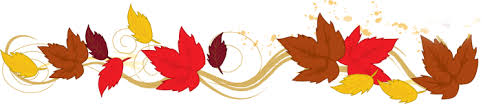 Italian ProgramMONDAYLUNDITUESDAYMARDIWEDNESDAYMERCREDITHURSDAYJEUDIFRIDAYVENDREDIStagione della zucca.1   AM Skating program(no Wimgym)Circle time: Halloween monster mash!PM Kim the Science Gal: Dancing worms and spider foamAbitudini salutari; scelte alimentari e di vita4  Theme: Healthy HabitsPrenons une marche dance notre voisinage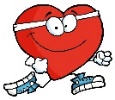  PM Karate with Sensei Meghan5   AM Dentist Lilianne will tell us about teeth health and check our teeth 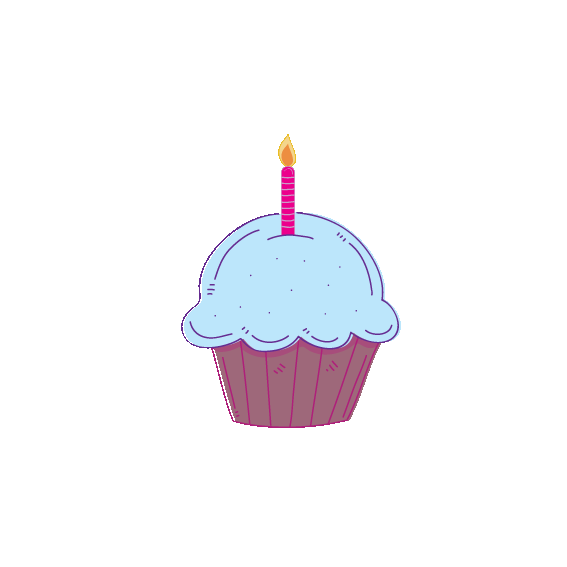 Discussion: Dis-moi quel est ton fruit et ton légume préféréPM Mandarin with Maureen: For a better YOU – Be bright & Get it right!6  AM Morgan the Science Gal: Why do we use soap?AM Baking healthy granola bars with Chef Pina Food activity: Good vs. bad foodPM Mandarin with MaureenMusic with Kimberly: Accordion7       *** Photo Retakes ***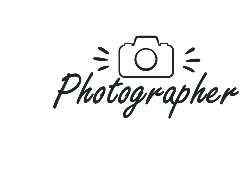 Circle time: Your favorite foodMusic with Kimberley: Accordion8  AM Wimgym AM Skating program Storytime: Why do we eat?PM Kim the Science Gal:     How to get rid of germsIl mondo dell’arte. Quando è iniziato tutto questo?11   Special Theme Today:   Remembrance Day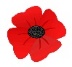 AM Morgan the Science Gal: Canadian flag experimentDessine un coquelicotPM Karate with Sensei Meghan    – Last class – Parents invited12  Theme: The World of ArtShades of dark to light colorsPM Mandarin with Maureen: ART – The true meaning of the word13  Final day to bring scholastic book orders   AM Water Specialist Philippe will speak to us about saving the riversBricolage: tableau de peinturePM Mandarin with MaureenMusic with Kimberley: Trumpet14 7:30PM Parent Wine and Cheese Meeting. Everyone welcome for an evening of interesting discussion.8:15AM Stewart Hall Field trip: Show and art workshop: L’Écho de L’Écume ($15.00)Tablette de couleursMusic with Kimberley:  Trumpet15  AM WimgymAM Skating program 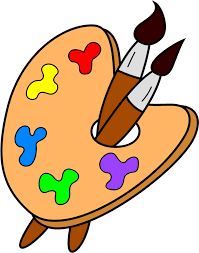 Painting an art piecePM Kim the Science Gal:    Food coloring artQuanto del mondo è fatto di acqua?.18 Theme:  Bodies of Water AM Morgan the Science Gal: Ocean in a bottleTaking a look at the sandpaper globe with Samantha19  Histoire: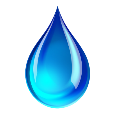 La pluie et le soleilPM Mandarin with Maureen: Big and small – Where are they?20 Draw a map of the worldPM Mandarin with MaureenMusic with Kimberley: Didjeridu21   AM Gardening with ZoeFaisons une course dehors avec des bullesMusic with Kimberley:  Didjeridu22 AM Wimgym(no skating)Different bodies of water –  Ponds, lakes,rivers, oceansPM Kim the Science Gal:   Shark buoyancyPerché la famiglia e gli amici sono così importanti25  Theme: We Are Family9:00AM Field Trip to Le Club de Trampoline Acrosport Barani ($23.00) Bring in a picture of your family26               Circle time: Why is family so important?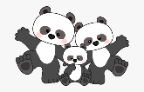 PM Mandarin with Maureen: Life just begun with goals, strength, and fun27  AM Morgan the Science Gal: Diversity with playdoughMy family treePM Mandarin with MaureenMusic with Kimberley:  Electric Bass28   Wear your warm PJ’s for a Family style “eggs and sausage” breakfast at schoolTrace des personnesMusic with Kimberley:  Electric Bass29  AM Wimgym(no skating)Histoire: Caillou et sa sœur MousselinePM Kim the Science Gal:   Citrus experiment